VEER BAHADUR SINGH PURVANCHAL UNIVERSITY, JAUNPUR (U.P.)From,                                                                                                                   Ph.No. 05452-252244(O)    Dr. Vijay Pratap Tiwari                                                                                                           252222(O)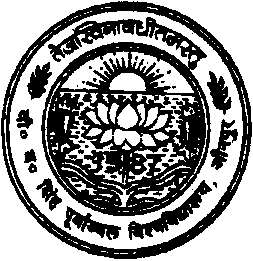       Joint Secretary, Sports Council                                                           Fax No. 05452-252344,252513       V.B.S.Purvanchal University,                                                              Email: sportsvbspu@gmail.com                   Jaunpur                                                      Ref.        /Sports/2022                                                                          Date :-12.04.2022To,    Dr. Baljit Singh Sekhon,     Joint Secretary(Sports),    Assoaciation of Indian Universities,     AIU House, 16-Comrade Indrajit Gupta Marg (Kotla Marg),     New Delhi- 110002  Sub: Regarding requirment of 80 more merit certificate for All India Inter University Kick-Boxing (W) Tournament 2021-2022.Dear Sir,             With reference for merit certificate of All India Inter University Kick Boxing Women 2021-22.  I want to inform you that All India Inter University Kick-Boxing (W) Tournament 2021-2022 was organised by V.B.S.P.U.,Jaunpur, U.P. from 24th to 26th March, 2022. The tournament was organised for 4 categories Viz Point Fighting, Low Kick, Kick Light and Full contact. Each category comprises of (5) Five weight groups. On this basis we have to issue total 80 merit cerificates, 4 certificates for each category and each weight group (one for Ist place, one for IInd place and two for IIIrd place).               I therefore request you to kindly send the 80 merit certificates.                                              RegardsEncoloure-List of All Praticipants                                                                                                                         Sincerely Yours,                                                                                                                   Dr.(Vijay Pratap Tiwari)                                                                                                                             Joint Secretary    List of -48kg Low Lick Event in All Inida Inter University Kick Boxing Women Tournament2021-2022Result Of -48kg Low Lick EventList of -56kg Low Lick Event in All Inida Inter University Kick Boxing Women Tournament2021-2022Result Of -56kg Low Lick EventList of -60kg Low Lick Event in All Inida Inter University Kick Boxing Women Tournament2021-2022Result Of -60kg Low Lick EventList of -70 kg Low Lick Event in All Inida Inter University Kick Boxing Women Tournament2021-2022Result Of -70kg Low Lick EventList of +70 kg Low Lick Event in All Inida Inter University Kick Boxing Women Tournament2021-2022Result Of +70 kg Low Lick EventList of -48kg Full Contact Event in All Inida Inter University Kick Boxing Women Tournament2021-2022Result Of -48kg Full Contact EventList of -56kg Full Contact Event in All Inida Inter University Kick Boxing Women Tournament2021-2022Result Of -56kg Full Contact EventList of -60kg Full Contact Event in All Inida Inter University Kick Boxing Women Tournament2021-2022Result Of -60 kg Full Contact EventList of -70kg Full Contact Event in All Inida Inter University Kick Boxing Women Tournament2021-2022Result Of -70 kg Full Contact EventList of +70kg Full Contact Event in All Inida Inter University Kick Boxing Women Tournament2021-2022Result Of -70 kg Full Contact EventList of -50 kg Point Fight Event in All Inida Inter University Kick Boxing Women Tournament2021-2022Result Of -50 kg Point Fight EventList of -55 kg Point Fight Event in All Inida Inter University Kick Boxing Women Tournament2021-2022Result Of -55 kg Point Fight EventList of -60 kg Point Fight Event in All Inida Inter University Kick Boxing Women Tournament2021-2022Result Of -60 kg Point Fight EventList of -70 kg Point Fight Event in All Inida Inter University Kick Boxing Women Tournament2021-2022Result Of -70 kg Point Fight EventList of +70 kg Point Fight Event in All Inida Inter University Kick Boxing Women Tournament2021-2022Result Of +70 kg Point Fight EventList of -50kg Kick Light Event in All Inida Inter University Kick Boxing Women Tournament2021-2022Result Of -48kg Kick Light EventList of -55kg Kick Light Event in All Inida Inter University Kick Boxing Women Tournament2021-2022Result Of -55kg Kick Light EventList of -60kg Kick Light Event in All Inida Inter University Kick Boxing Women Tournament2021-2022Result Of -60kg Kick Light EventList of -70kg Kick Light Event in All Inida Inter University Kick Boxing Women Tournament2021-2022Result Of -70kg Kick Light EventList of +70kg Kick Light Event in All Inida Inter University Kick Boxing Women Tournament2021-2022Result Of +70kg Kick Light Event                                                                                                      Joint Secretary                                                                                                        Sports CouncilS.N.Name of ParticipantsWt. CategoryName of the University1Jenifer-48kg Low LickAvinash Lingam University Coimbtore, Tamilnadu2Sonali-48kg Low LickLovely Professional University Jalandhar, Punjab3Tulsi-48kg Low LickUniversity of Mysore, Mysore4Anjali Kumari-48kg Low LickB.H.U.Varanasi5Vasupalli Madhuri-48kg Low LickAndhra University, Andhra Pradesh6Susi Disiar-48kg Low LickNorth East Hill University Meghalaya7Preeti Pal-48kg Low LickM.G.K.V.P.Varanasi8Asrita Chouhan-48kg Low LickA.B.V.University, Bilaspur9Nisha-48kg Low LickM.D.U.Rohtak10Manisha Paswan-48kg Low LickDr.R.M.L.A.University Ayodhya11Manisha Kumari-48kg Low LickV.B.S.P.U.,Jaunpur12Prajna J Shetty-48kg Low LickManglore University, MangloreS.N.Name of ParticipantsPlaceName of the University1NishaFirstM.D.U.Rohtak2Preeti PalSecondM.G.K.V.P.Varanasi3Anjali KumariThirdB.H.U.Varanasi4Manisha KumariThirdV.B.S.P.U.,JaunpurS.N.Name of ParticipantsWt. CategoryName of the University1Saratha-56kg Low LickAvinash Lingam University Coimbtore, Tamilnadu2Shreya Singh-56kg Low LickM.G.K.V.P.Varanasi3Komal Suthar-56kg Low LickM.L.S.U.Udaipur4Neetu-56kg Low LickM.D.U.Rohtak5Aditi Singh-56kg Low LickA.B.V.University, Bilaspur6Namrata Yadav-56kg Low LickV.B.S.P.U.,Jaunpur7Hasmi -56kg Low LickDr.R.M.L.A.University Ayodhya8Ayushi-56kg Low LickLovely Professional University Jalandhar, PunjabS.N.Name of ParticipantsPlaceName of the University1NeetuFirstM.D.U.Rohtak2Namrata YadavSecondV.B.S.P.U.,Jaunpur3SarathaThirdAvinash Lingam University Coimbtore, Tamilnadu4AyushiThirdLovely Professional University Jalandhar, PunjabS.N.Name of ParticipantsWt. CategoryName of the University1Pooja Rani-60 kg Low LickV.B.S.P.U.,Jaunpur2Darni-60 kg Low LickAvinash Lingam University Coimbtore, Tamilnadu3Lorenza-60 kg Low LickNorth East Hill University Meghalaya4Sapna Pal-60 kg Low LickM.G.K.V.P.Varanasi5Shakini S.-60 kg Low LickUniversity of Mysore, Mysore6Shiksha -60 kg Low LickM.D.U.RohtakS.N.Name of ParticipantsPlaceName of the University1Shiksha FirstM.D.U.Rohtak2LorenzaSecondNorth East Hill University Meghalaya3Pooja RaniThirdV.B.S.P.U.,Jaunpur4Shakini S.ThirdUniversity of Mysore, MysoreS.N.Name of ParticipantsWt. CategoryName of the University1Sangita-70 kg Low LickAvinash Lingam University Coimbtore, Tamilnadu2Pooja Gupta-70 kg Low LickA.B.V.University, Bilaspur3Anjali Kumari-70 kg Low LickM.G.K.V.P.Varanasi4Suneha-70 kg Low LickS.B.B.S.University, Jalndhar5Monika-70 kg Low LickUniversity of Mysore, Mysore6Rekha-70 kg Low LickV.B.S.P.U.,Jaunpur7Bhavna Sahu-70 kg Low LickM.L.S.U.Udaipur8Tanisha-70 kg Low LickM.D.U.RohtakS.N.Name of ParticipantsPlaceName of the University1RekhaFirstV.B.S.P.U.,Jaunpur2Anjali KumariSecondM.G.K.V.P.Varanasi3SangitaThirdAvinash Lingam University Coimbtore, Tamilnadu4Bhavna SahuThirdM.L.S.U.UdaipurS.N.Name of ParticipantsWt. CategoryName of the University1Ipsita Vikram+70 kg Low LickV.B.S.P.U.,Jaunpur2Shrigiri+70 kg Low LickAndhra University Andhra Pradesh3Bhumika+70 kg Low LickAvinash Lingam University Coimbtore, Tamilnadu 4Nanditha+70 kg Low LickBanglore University BangloreS.N.Name of ParticipantsPlaceName of the University1Ipsita VikramFirstV.B.S.P.U.,Jaunpur2NandithaSecondBanglore University Banglore3ShrigiriThirdAndhra University Andhra Pradesh4BhumikaThirdAvinash Lingam University Coimbtore, Tamilnadu S.N.Name of ParticipantsWt. CategoryName of the University1Priyadarshini-48kg Full ContactAvinash Lingam University Coimbtore, Tamilnadu2Renu-48kg Full ContactM.D.U.Rohtak3Kajal-48kg Full ContactB.H.U.Varanasi4Lokita Chauhan-48kg Full ContactA.B.V.University, Bilaspur5Manju Yadav-48kg Full ContactM.G.K.V.P.Varanasi6Jagriti-48kg Full ContactDr.R.M.L.A.University Ayodhya7Ibadarishisha-48kg Full ContactNorth East Hill University Meghalaya8kaushalya-48kg Full ContactV.B.S.P.U.,JaunpurS.N.Name of ParticipantsPlaceName of the University1kaushalyaFirstV.B.S.P.U.,Jaunpur2RenuSecondM.D.U.Rohtak3Lokita ChauhanThirdA.B.V.University, Bilaspur4JagritiThirdDr.R.M.L.A.University AyodhyaS.N.Name of ParticipantsWt. CategoryName of the University1Preeti-56kg Full ContactM.D.U.Rohtak2Dhruvika-56kg Full ContactM.L.S.U.Udaipur3Satisfy Syngkon-56kg Full ContactNorth East Hill University Meghalaya4Rajeshwari -56kg Full ContactAvinash Lingam University Coimbtore, Tamilnadu5Saumya Verma-56kg Full ContactB.H.U.Varanasi6Kauita -56kg Full ContactA.B.V.Uni., Bilaspur7Alka Godara-56kg Full ContactSri Khushal Das University, RajsthanS.N.Name of ParticipantsPlaceName of the University1PreetiFirstM.D.U.Rohtak2Kauita SecondA.B.V.Uni., Bilaspur3Rajeshwari ThirdAvinash Lingam University Coimbtore, Tamilnadu4Alka GodaraThirdSri Khushal Das University, RajsthanS.N.Name of ParticipantsWt. CategoryName of the University1Aknksha -60kg Full ContactM.G.K.V.P.Varanasi2Preeti Nain-60kg Full ContactM.D.U.Rohtak3Madhu -60kg Full ContactChitkara University Rajshthan4Ayushi Stuti-60kg Full ContactLovely Professional Uni. Jalandhar, Punjab5Sonali Nishad-60kg Full ContactDr. R.M.L.Uni.Awadh AyodhyaS.N.Name of ParticipantsPlaceName of the University1Preeti NainFirstM.D.U.Rohtak2Sonali NishadSecondDr. R.M.L.Uni.Awadh Ayodhya3MadhuThirdChitkara University Rajshthan4Ayushi StutiThirdLovely Professional Uni. Jalandhar, PunjabS.N.Name of ParticipantsWt. CategoryName of the University1Muskan -70kg Full ContactM.G.K.V.P.Varanasi2Kritika Devi-70kg Full Contact3Poonam-70kg Full ContactV.B.S.P.U.,Jaunpur4Sakina-70kg Full ContactLovely Professional Uni. Jalandhar, Punjab5Neha-70kg Full ContactM.D.U.RohtakS.N.Name of ParticipantsPlaceName of the University1MuskanFirstM.G.K.V.P.Varanasi2SakinaSecondLovely Professional Uni. Jalandhar, Punjab3PoonamThirdV.B.S.P.U.,Jaunpur4NehaThirdM.D.U.RohtakS.N.Name of ParticipantsWt. CategoryName of the University1Shankar Devi+70kg Full ContactAvinash Lingam University Coimbtore, Tamilnadu2Mansi+70kg Full ContactLovely Professional Uni. Jalandhar, Punjab3Jyoti +70kg Full ContactM.D.U.Rohtak4Shruti Gupta+70kg Full ContactDr. R.M.L.Uni.Awadh AyodhyaS.N.Name of ParticipantsPlaceName of the University1Jyoti FirstM.D.U.Rohtak2Shankar DeviSecondAvinash Lingam University Coimbtore, Tamilnadu3MansiThirdLovely Professional Uni. Jalandhar, Punjab4Shruti GuptaThirdDr. R.M.L.Uni.Awadh AyodhyaS.N.Name of ParticipantsWt. CategoryName of the University1Anisha-50kg Point FightLovely Professional Uni. Jalandhar, Punjab2Daswa Bolta -50kg Point FightAndhra University Andhra Pradesh3Plavi Tirkey-50kg Point FightV.B.S.P.U.,Jaunpur4Ashwini -50kg Point FightUniversity of Mysore, Mysore5Komal Bhardwaj-50kg Point FightM.G.K.V.P.Varanasi6Annu-50kg Point FightM.D.U.Rohtak7Sarika Chand-50kg Point FightDr.R.M.L.Awadh Uni. Ayodhya8Anitha Abhi-50kg Point FightAvinash Lingam University Coimbtore, TamilnaduS.N.Name of ParticipantsPlaceName of the University1Plavi TirkeyFirstV.B.S.P.U.,Jaunpur2AnnuSecondM.D.U.Rohtak3AnishaThirdLovely Professional Uni. Jalandhar, Punjab4Sarika ChandThirdDr.R.M.L.A.University AyodhyaS.N.Name of ParticipantsWt. CategoryName of the University1Deepika-55kg Point FightAvinash Lingam University Coimbtore, Tamilnadu2Gounus Janvi-55kg Point FightAndhra University Andhra Pradesh3Rachna-55kg Point FightM.D.U.Rohtak4Muskan-55kg Point FightLovely Professional Uni. Jalandhar, Punjab5Priyanka Kushwaha-55kg Point FightM.G.K.V.P.Varanasi6Deepti-55kg Point FightA.B.V.Uni.Bilaspur7Khushbu Gautam-55kg Point FightV.B.S.P.U.,JaunpurS.N.Name of ParticipantsPlaceName of the University1RachanaFirstM.D.U.Rohtak2Priyanka KushwahaSecondM.G.K.V.P.Varanasi3Gounus JanviThirdAndhra University Andhra Pradesh4Khushbu GautamThirdV.B.S.P.U.,JaunpurS.N.Name of ParticipantsWt. CategoryName of the University1Kumari K.-60kg Point FightAvinash Lingam University Coimbtore, Tamilnadu2Malika -60kg Point FightLovely Professional Uni. Jalandhar, Punjab3Khushbu Singh-60kg Point FightM.G.K.V.P.Varanasi4Pooja-60kg Point FightM.D.U.Rohtak5Athira B.V.-60kg Point FightR.G.University Karnataka6Kiran -60kg Point FightV.B.S.P.U.,Jaunpur7Shreya Pandey-60kg Point FightDr.R.M.L.A.University Ayodhya8Kajal Chaudhary-60kg Point FightA.B.V.Uni.BilaspurS.N.Name of ParticipantsPlaceName of the University1Pooja FirstM.D.U.Rohtak2Kiran SecondV.B.S.P.U.,Jaunpur3MalikaThirdLovely Professional Uni. Jalandhar, Punjab4Shreya PandeyThirdDr.R.M.L.A.University AyodhyaS.N.Name of ParticipantsWt. CategoryName of the University1Kartika -70 kg Point FightAvinash Lingam University Coimbtore, Tamilnadu2Shri Priya-70 kg Point FightM.G.K.V.P.Varanasi3Harshita-70 kg Point FightLovely Professional Uni. Jalandhar, Punjab4Amrita-70 kg Point FightManglore University, manglore5Priyankshi-70 kg Point FightDr.R.M.L.A.University Ayodhya6Trupati Reshma-70 kg Point FightAndhra University Abdhra Pradesh7Neha Saini-70 kg Point FightM.D.U.RohtakS.N.Name of ParticipantsPlaceName of the University1Neha SainiFirstM.D.U.Rohtak2HarshitaSecondLovely Professional Uni. Jalandhar, Punjab3PriyankshiThirdDr.R.M.L.A.University Ayodhya4Kartika ThirdAvinash Lingam University Coimbtore, TamilnaduS.N.Name of ParticipantsWt. CategoryName of the University1Uttarakshi +70kg Point FightDr.R.M.L.A.University Ayodhya2Nainacy +70kg Point FightM.D.U.Rohtak3Denkada Vaini+70kg Point FightAndhra University Abdhra Pradesh4Shri Eka G.+70kg Point FightAvinash Lingam University Coimbtore, TamilnaduS.N.Name of ParticipantsPlaceName of the University1Nainacy FirstM.D.U.Rohtak2Shri Eka G.SecondAvinash Lingam University Coimbtore, Tamilnadu3UttarakshiThirdDr.R.M.L.A.University Ayodhya4Denkada VainiThirdAndhra University Abdhra PradeshS.N.Name of ParticipantsWt. CategoryName of the University1Hema malini-50kg Kick LightAvinash Lingam University Coimbtore, Tamilnadu2Shibu bano-50kg Kick LightB.H.U.Varanasi3Nidhi -50kg Kick LightM.D.U.Rohtak4Preeti-50kg Kick LightS.B.B.S.Uni., Jalndhar5Rekha-50kg Kick LightV.B.S.P.U.,Jaunpur6Vimla-50kg Kick LightM.L.S.Uni. Udaipur7Varsha Jogi-50kg Kick LightA.B.V.University, Bilaspur8Anisha Mourya-50kg Kick LightM.G.K.V.P.VaranasiS.N.Name of ParticipantsPlaceName of the University1NidhiFirstM.D.U.Rohtak2RekhaSecondV.B.S.P.U.,Jaunpur3Shibu banoThirdB.H.U.Varanasi4Anisha MouryaThirdM.G.K.V.P.VaranasiS.N.Name of ParticipantsWt. CategoryName of the University1Kaviya G.-55kg Kick LightAvinash Lingam University Coimbtore, Tamilnadu2Lakshmi Singh -55kg Kick LightM.L.S.Uni. Udaipur3Ekta -55kg Kick LightM.D.U.Rohtak4Vandana Kumari-55kg Kick LightM.G.K.V.P.Varanasi5Leeladri-55kg Kick LightAndhra University Andhra Pradesh6Visakhavi-55kg Kick LightL.ovely Professional Uni. Jalandhar7Madhavi-55kg Kick LightA.B.V.University, Bilaspur8Ranjana Tirkey-55kg Kick LightV.B.S.P.U.,JaunpurS.N.Name of ParticipantsPlaceName of the University1EktaFirstM.D.U.Rohtak2RanjanaSecondV.B.S.P.U.,Jaunpur3Lokshita ThirdM.L.S.Uni. Udaipur4LeeladriThirdAndhra University Andhra PradeshS.N.Name of ParticipantsWt. CategoryName of the University1Shivam-60kg Kick LightM.D.U.Rohtak2Anamika -60kg Kick LightB.H.U.Varanasi3Vinduya-60kg Kick LightAvinash Lingam University Coimbtore, Tamilnadu4Jyoti Shani-60kg Kick LightAndhra University Andhra Pradesh5Sujata -60kg Kick LightS.B.B.S.University Jalndhar6Likitta-60kg Kick LightUniversity of Mysore7Poonam Rani-60kg Kick LightV.B.S.P.U.,JaunpurS.N.Name of ParticipantsPlaceName of the University1ShivamFirstM.D.U.Rohtak2PoonamSecondV.B.S.P.U.,Jaunpur3Jyoti ShaniThirdAndhra University Andhra Pradesh4SujataThirdS.B.B.S.University JalndharS.N.Name of ParticipantsWt. CategoryName of the University1Sharanya S.-70kg Kick LightAvinash Lingam University Coimbtore, Tamilnadu2Satya Shreya-70kg Kick LightAndhra University Andhra Pradesh3Shrivani Pal-70kg Kick LightM.G.K.V.P.Varanasi4Ranjana-70kg Kick LightV.B.S.P.U.,Jaunpur5Annu Lathar-70kg Kick LightM.D.U.Rohtak6M.Swathi-70kg  Kick LightG.I.T.A.M. University S.N.Name of ParticipantsPlaceName of the University1Annu LatharFirstM.D.U.Rohtak2RanjanaSecondV.B.S.P.U.,Jaunpur3Sharanya S.ThirdAvinash Lingam University Coimbtore, Tamilnadu4M.SwathiThirdG.I.T.A.M. University S.N.Name of ParticipantsWt. CategoryName of the University1Sharmila+70kg Kick LightAvinash Lingam University Coimbtore, Tamilnadu2Sheenu+70kg Kick LightM.D.U.Rohtak3Shweta Gaur+70kg Kick LightM.L.S.U.Udaipur4Arpita Yadav+70kg Kick LightM.G.K.V.P.VaranasiS.N.Name of ParticipantsPlaceName of the University1SheenuFirstM.D.U.Rohtak2Arpita YadavSecondM.G.K.V.P.Varanasi3SharmilaThirdAvinash Lingam University Coimbtore, Tamilnadu4Sweta GaurThirdM.L.S.U.Udaipur